EDITALPROCESSO LICITATÓRIO N° 078/2021PREGÃO PRESENCIAL PARA REGISTRO DE PREÇOS N° 038/2021ÍNDICE1 - PREÂMBULO2 - DO OBJETO3 - DO PRAZO DE VIGÊNCIA DO REGISTRO DE PREÇOS4 - DAS CONDIÇÕES DE PARTICIPAÇÃO5 - DOS PREÇOS ESTIMADOS PELA ADMINISTRAÇÃO6 - DA DOTAÇÃO ORÇAMENTÁRIA7 - DA ATA DE REGISTRO DE PREÇOS8 - DO CONTROLE E DA ALTERAÇÃO DE PREÇOS9 - DO CREDENCIAMENTO10 - DO RECEBIMENTO DOS DOCUMENTOS E DA PROPOSTA COMERCIAL11 - DA PROPOSTA COMERCIAL12 - DO JULGAMENTO DAS PROPOSTAS13 - DA HABILITAÇÃO14 - DOS RECURSOS15 - DA FORMALIZAÇÃO DA ATA DE REGISTRO DE PREÇOS16 - DA EMISSÃO DOS PEDIDOS17 - DAS SANÇÕES ADMINISTRATIVAS18 - DO RECEBIMENTO DO OBJETO19 - DO CANCELAMENTO DO REGISTRO DE PREÇOS20 - DA REVOGAÇÃO DA ATA DE REGISTRO DE PREÇOS21 - DAS CONDIÇÕES DE PAGAMENTO22 - DOS ANEXOS QUE INTEGRAM O EDITAL23 - DAS CONSIDERAÇÕES DE CARÁTER GERAL1 – PREÂMBULOO Município de Bocaina de Minas, pessoa jurídica de direito público interno, com sede na Rua Capitão João Mariano Dias, 86, centro, CNPJ n.º 18.194.076/0001-60, por intermédio de seu Pregoeiro, faz saber que às 09:00 hs do dia 14 de dezembro de 2021 receberá, na sala de reuniões da CPL, situada na sede da Prefeitura Municipal de Bocaina de Minas, localizada na rua Capitão João Mariano Dias, 86, Centro desta cidade os envelopes contendo a Proposta Comercial e a Documentação das empresas interessadas em participar desta Licitação, cujo pregão recebeu o número 038/2021.LOCAL: Sala da CPL, situada na sede da Prefeitura Municipal de Bocaina de Minas, localizada na Rua Capitão João Mariano Dias, 86, Centro.LEGISLAÇÃO PERTINENTE: Lei Federal n° 10.520, de 17 de julho de 2002, com aplicação subsidiária da Lei Federal n° 8.666, de 21 de junho de 1993, Normas Especiais dos Decreto Municipal nº 070/2013 no que não conflitarem com a legislação federal, da Lei Complementar n° 123, de 14 de dezembro de 2006, observadas as alterações posteriores introduzidas nos referidos diplomas legais.2 - DO OBJETO2.1 - Registro de Preços, pelo prazo de 12 meses, para eventual e futura contratação de Microempresa - ME, empresa de pequeno porte - EPP ou equiparadas para aquisição de Conjunto de Uniformes para os alunos da rede municipal de ensino de Bocaina de Minas, conforme condições e especificações contidas no  TERMO DE REFERÊNCIA – ANEXO II, que é parte integrante e inseparável deste edital, independente de transcrição.2.2 – O MUNICÍPIO não se obriga a adquirir os materiais dos licitantes vencedores, nem nas quantidades indicadas no TERMO DE REFERÊNCIA – ANEXO II, podendo até realizar licitação específica para aquisição de um ou de mais itens, hipótese em que, em igualdade de condições, o beneficiário do registro terá preferência, respeitada a legislação relativa às licitações.3 - DO PRAZO DE VIGÊNCIA DO REGISTRO DE PREÇOS3.1 - O prazo de vigência do registro de preços será 12 meses, contados da data da assinatura da ATA DE REGISTRO DE PREÇOS - ANEXO III do edital.4 - DAS CONDIÇÕES DE PARTICIPAÇÃO 4.1 - A participação nesta licitação é EXCLUSIVA às Microempresas - ME, Empresas de Pequeno Porte - EPP e Equiparadas (sociedades cooperativas que tenham auferido, no ano calendário anterior, receita bruta correspondente aos limites definidos no inciso II do caput do art. 3° da Lei Complementar n° 123, de 2006, nela incluídos os atos cooperados e não cooperados) do ramo pertinente ao objeto licitado, conforme determina o inciso I do art. 48 da Lei Complementar 123/2006, alterada pela Lei Complementar 147/14, e que:4.1.1 - Estejam legalmente estabelecidas e especializadas na atividade pertinente com o objeto deste pregão, devendo ser comprovado pelo contrato social; 4.1.2 - Comprovem possuir os documentos necessários de habilitação previstos neste edital.4.2 - Não poderão concorrer neste Pregão as empresas:4.2.1 - Que estejam declaradas inidôneas, por ato do poder público Federal, Estadual ou Municipal;

4.2.2 - Que estejam cumprindo pena de suspensão do direito de licitar e de contratar com o Município de Arantina;4.2.3 - Em consórcio, ou grupo de empresas;4.2.3.1 - NOTA EXPLICATIVA: Considerando que é ato discricionário da Administração diante da avaliação de conveniência e oportunidade no caso concreto; e considerando que existem no mercado diversas empresas com potencial técnico, profissional e operacional, suficiente para atender satisfatoriamente às exigências previstas neste edital, entende-se que é conveniente a vedação da participação de empresas em “consórcio” neste certame;4.2.4 - Que incorrerem em quaisquer das situações previstas nos incisos I, II e III do art. 9º da Lei Federal nº 8.666/93;4.2.5 - Cuja atividade empresarial não abranja o objeto desta licitação. 5 - DOS PREÇOS ESTIMADOS PELA ADMINISTRAÇÃO5.1 - O preço total estimado pela administração para aquisição do objeto do edital é R$ 92.390,00 (Noventa e dois mil e trezentos e noventa reais), conforme os valores constantes do TERMO DE REFERÊNCIA – ANEXO II deste edital.5.2 - O  valor  estimado  constitui  mera  estimativa,  não  se  obrigando  a PREFEITURA MUNICIPAL BOCAINA DE MINAS a utilizá-lo integralmente.6 - DA DOTAÇÃO ORÇAMENTÁRIA6.1 - Os recursos orçamentários para cobrir as futuras despesas decorrentes da Ata de Registro de Preços, serão alocados quando ocorrer emissão das AF (Autorização de Fornecimento).7 - DA ATA DE REGISTRO DE PREÇOS7.1 - O registro de preços será formalizado por intermédio da ATA DE REGISTRO DE PREÇOS - ANEXO III, nas condições previstas neste edital.8 - DO CONTROLE E DA ALTERAÇÃO DE PREÇOS8.1 - Durante a sua vigência, os preços registrados serão fixos e irreajustáveis, exceto nas hipóteses, devidamente comprovadas, de quebra do equilíbrio econômico-financeiro, situação prevista na alínea “d” do inciso II do art. 65 da Lei nº 8.666/93 ou de aumento dos preços praticados no mercado.8.2 - Comprovado o aumento dos preços praticados no mercado, a Administração convocará a empresa vencedora para, após negociação, redefinir os percentuais e alterar a ATA DE REGISTRO DE PREÇOS - ANEXO III.9 - DO CREDENCIAMENTO9.1 - As empresas participantes poderão ser representadas na sessão do pregão por seu representante legal, munido da sua carteira de identidade, ou de outra equivalente, e do documento credencial que lhe dê poderes para formular ofertas e lances verbais, negociar preços, declarar a intenção de interpor recursos, bem como praticar todos os demais atos pertinentes ao certame.9.1.1	- A documentação mencionada acima deverá ser entregue ao Pregoeiro fora de qualquer envelope, antes do início da sessão.9.1.2	- Entende-se por documento credencial:a.	estatuto/contrato social, quando a pessoa credenciada for sócia, proprietária, dirigente ou assemelhada da empresa licitante, no qual estejam expressos seus poderes para exercer direitos e assumir obrigações em decorrência de tal investidura;b.	procuração ou documento equivalente da licitante com poderes para que a pessoa credenciada possa manifestar-se em seu nome em qualquer fase deste pregão, juntamente com estatuto/contrato social, identificando/qualificando a pessoa que assinar o documento.9.1.3	- As licitantes poderão apresentar mais de um representante ou procurador, ressalvada o Pregoeiro a faculdade de limitar esse número a um, se considerar indispensável ao bom andamento das sessões públicas.9.1.4	- É vedado a um mesmo procurador ou representante legal ou credenciado representar mais de um licitante, sob pena de afastamento do procedimento licitatório das licitantes envolvidas.9.1.5	- Serão aceitas propostas encaminhadas por meros portadores que não estejam munidos dos documentos de credenciamento. A ausência desta documentação implicará a impossibilidade da formulação de lances após a classificação preliminar, bem como a perda do direito de manifestar intenção de recorrer das decisões do Pregoeiro, ficando o representante da licitante impedido de se manifestar durante os trabalhos.9.1.6	- Os documentos apresentados para o credenciamento deverão estar em plena validade e poderão ser apresentados em original, por qualquer processo de cópia autenticada por cartório competente ou por servidor da Administração ou publicação em órgão da imprensa oficial. A exibição do documento original O Pregoeiro dispensa a autenticação em cartório.9.1.7- As microempresas e empresas de pequeno porte e equiparadas, para utilizarem as prerrogativas estabelecidas na Lei Complementar nº 123/2006, deverão apresentar, fora dos envelopes, declaração de que ostentam essa condição e de que não se enquadram em nenhum dos casos enumerados no § 4º do art. 3º da referida Lei (ANEXO VI). 10 - DO RECEBIMENTO DOS DOCUMENTOS E DA PROPOSTA COMERCIAL10.1	- No local, dia e hora previstos neste edital, em sessão pública, a comissão de pregão prestará os esclarecimentos sobre a condução do certame aos interessados ou seus representantes que:10.1.1 - Apresentará, de forma avulsa, a declaração de que cumprem plenamente os requisitos de habilitação e de não estarem impedidas de participar de licitações e de contratar com a Administração Pública em razão de penalidades, nem de fatos impeditivos de sua habilitação, na forma do ANEXO V, nos termos do art. 4º, VII, da Lei n.º 10.520, de 17.07.02, sem inseri-la em qualquer dos dois envelopes mencionados abaixo;10.1.2 - entregará, em envelopes opacos, tamanho ofício, distintos “A” e “B” e devidamente lacrados, nos termos abaixo, a proposta e os documentos exigidos para a habilitação, respectivamente, constando na parte externa a razão social e o endereço da proponente.10.1.2.1- No envelope contendo a proposta comercial: ENVELOPE “A”“PROPOSTA COMERCIAL”PREGÃO N° 038/202110.1.2.2 - No envelope contendo a documentação:ENVELOPE “B”“DOCUMENTAÇÃO”PREGÃO N° 038/202110.1.2.3- Os dois envelopes deverão estar endereçados da seguinte forma:APREFEITURA MUNICIPAL BOCAINA DE MINASA/C do PregoeiroRua Capitão João Mariano Dias, n° 86, Centro10.2	- Após a hora estabelecida como limite para a entrega dos envelopes contendo a documentação e a proposta comercial das licitantes, nenhum outro envelope será recebido, tampouco será permitida a sua troca.10.3	- Todos os documentos de habilitação apresentados pelas licitantes deverão estar rubricados por seu representante legal ou preposto e numerados em sequência crescente e também deverá constar índice relacionando os documentos e suas respectivas páginas. Esta condição visa a agilizar os procedimentos de conferência da documentação, cujo desatendimento não acarretará a inabilitação da licitante.10.4	- Após a fase de credenciamento das licitantes, o Pregoeiro procederá à abertura das propostas comerciais, verificando, preliminarmente, a conformidade das propostas com os requisitos estabelecidos no instrumento convocatório e seus anexos, com a consequente divulgação dos preços ofertados pelas licitantes classificadas.10.5	- No caso excepcional de a sessão do pregão vir a ser suspensa antes de cumpridas todas as suas fases, os envelopes ainda não abertos, devidamente rubricados em local próprio, ficarão sob a guarda do Pregoeiro e serão exibidos, ainda lacrados e com as rubricas, aos participantes, na sessão marcada para o prosseguimento dos trabalhos.11 - DA PROPOSTA COMERCIAL11.1	- O envelope “A”, com o título “PROPOSTA COMERCIAL”, deverá conter:11.1.1 - a proposta comercial da licitante, no impresso padronizado fornecido pela Administração (ANEXO I) ou em documento idêntico elaborado pela licitante, devidamente preenchida, sem alternativas, opções, emendas, ressalvas, borrões, rasuras ou entrelinhas, e nela deverão constar:11.1.1.1 - identificação social, número do CNPJ, assinatura do representante da proponente, referência a esta licitação, número de telefone, endereço, dados bancários e número de fax;11.1.1.2 - Os valores deverão contemplar os custos de mão de obra, taxas, impostos, seguros, encargos sociais, administração, trabalhistas, previdenciários, contribuições para fiscais e outros que venham a incidir sobre o objeto deste edital, não se admitindo quaisquer acréscimos.11.1.1.3 - indicação do prazo de entrega do produto, contado do recebimento da solicitação da PREFEITURA MUNICIPAL BOCAINA DE MINAS;11.1.1.4 - indicação do prazo de garantia contra eventuais defeitos de fabricação das peças e acessórios genuínos;11.1.1.5	- indicação do prazo de validade da proposta comercial que será de 60 (sessenta) dias, contados da data de sua entrega ao Pregoeiro:11.1.1.5.1 - se por motivo de força maior, a adjudicação não puder ocorrer dentro do período de validade da proposta, ou seja, 60 (sessenta) dias, e caso persista o interesse da PREFEITURA MUNICIPAL BOCAINA DE MINAS, este poderá solicitar a prorrogação da validade da proposta por igual prazo. 11.2	- As propostas comerciais que atenderem aos requisitos deste edital serão verificadas pelo Pregoeiro quanto a erros aritméticos, que, caso seja necessário, serão corrigidos da seguinte forma:11.2.1 - se for constatada discrepância entre valores grafados em algarismos e por extenso, prevalecerá o valor por extenso;11.2.2 - se for constatada discrepância entre o produto da multiplicação do preço unitário pela quantidade correspondente, prevalecerá o preço unitário;11.2.3 -  se  for  constatado  erro  de  adição,  subtração,  multiplicação  ou divisão, será considerado o resultado corrigido;11.2.4 - caso a licitante não aceite as correções realizadas, sua proposta comercial será desclassificada.12 - DO JULGAMENTO DAS PROPOSTAS12.1	- Para julgamento e classificação das propostas, será adotado o critério MENOR PREÇO POR ITEM, observados o prazo máximo de fornecimento, as especificações e parâmetros de qualidade definidos neste edital.12.2	- Serão qualificados pelo Pregoeiro para ingresso na fase de lances o autor da proposta de menor preço e todos os demais licitantes que tenham apresentado propostas em valores sucessivos e inferiores em até 10% (dez por cento) a de menor preço.12.3	- não havendo pelo menos 3 (três) ofertas nas condições definidas no inciso anterior, poderão os autores das melhores propostas, até o máximo de 3 (três), oferecer novos lances verbais e sucessivos, quaisquer que sejam os preços oferecidos.12.4	- Não caberá desistência de proposta após a abertura do envelope, nem retratação ou desistência de lances após o registro pelo Pregoeiro, sujeitando o licitante às sanções administrativas previstas neste edital.12.5	- Caso duas ou mais propostas escritas apresentem preços iguais, será realizado sorteio para determinação da ordem de oferta dos lances.12.6	- O Pregoeiro poderá, motivadamente, estabelecer limite de tempo para lances, bem como o valor ou percentual mínimo para o aumento dos lances, mediante prévia comunicação às licitantes e expressa menção na ata da sessão.12.7	- O Pregoeiro poderá negociar diretamente com a licitante que apresentar a proposta com menor preço para torná-la mais vantajosa à Administração, devendo a negociação se dar em público e formalizada em ata.12.8	- A desistência em apresentar lance verbal, quando convocado pelo Pregoeiro, implicará a exclusão do licitante da etapa de lances verbais e a manutenção do último preço apresentado pelo licitante, para efeito de ordenação das propostas.12.9	- Examinada a proposta classificada em primeiro lugar, quanto ao objeto e valor, caberá ao Pregoeiro decidir motivadamente a respeito de sua aceitabilidade, vedada a aceitação de propostas cujos preços sejam inferiores aos estimados no TERMO DE REFERÊNCIA – ANEXO II.12.10 - Sendo aceitável a proposta final classificada em primeiro lugar, deverá ser apresentado amostra(s) dos produtos ofertados para verificação de sua conformidade com as especificações e demais exigências deste edital.12.10.1.1 - A(s) amostra(s) deverá(ão) ser encaminhadas(s) em número mínimo de 1 (uma) unidade de cada item, entregue(s) em embalagens individuais, de acordo com o edital e a legislação pertinente, no prazo máximo de 48 (quarenta e oito) horas após a sessão do Pregão, em envelope lacrado, constando identificação do licitante, nº do Processo Licitatório, nº do Pregão e do lote, devendo ser protocolizado na sala da Comissão Permanente de Licitação do Município, localizado na Rua Capitão João Mariano Dias, nº 86, centro, Bocaina de Minas.12.10.1.2 - O licitante que não puder encaminhar a amostra no prazo acima indicado, deverá entrar em contato para solicitar sua prorrogação, desde que por motivo justificado e aceito pelo Pregoeiro, definindo-se prazo suficiente para o envio do produto, sob pena de desclassificação.12.10.1.3 - A(s) amostra(s) será(ão) avaliada(s), para verificação do atendimento às condições gerais exigidas no Anexo II do edital.12.10.1.4 – O Município poderá submeter as amostras à instituição especializada para análise que comprove as características exigidas no edital. 12.10.1.5 - Após análise e aprovação das amostras, sendo aceitável a proposta final, classificada em primeiro lugar, será marcada nova sessão para abertura do envelope contendo a documentação de habilitação da licitante que a tiver formulado, para confirmação das suas condições de habilitação, cuja data e horário será previamente comunicado aos participantes.12.10.1.6 – No caso de desclassificação da proposta de menor preço ou inabilitação da licitante, o Pregoeiro examinará as ofertas subsequentes na ordem de classificação, verificando, conforme o caso, a aceitabilidade da proposta e as convocarão a apresentar amostra nos prazos e condições acima descritos, bem como verificará o atendimento das exigências de habilitação em novas e sucessivas sessões, a qual será previamente comunicada aos licitantes, até que uma licitante cumpra as condições fixadas neste edital, sendo o objeto do certame a ela adjudicado quando constatado o desinteresse das demais licitantes na interposição de recursos. 12.10.1.6.1- Nessa etapa o Pregoeiro, também, poderá negociar o preço com o licitante, para que sejam obtidas melhores condições para o Município.12.11 - Caso a licitante vencedora desatenda às exigências de habilitação, ao pregoeiro examinará as ofertas subsequentes na ordem de classificação, verificando, conforme o caso, a aceitabilidade da proposta e o atendimento das exigências de habilitação, até que uma licitante cumpra as condições fixadas neste edital, sendo o objeto do certame a ela adjudicado quando constatado o desinteresse das demais licitantes na interposição de recursos. 12.12 - Da reunião lavrar-se-á ata circunstanciada, em que serão registradas as ocorrências relevantes e, ao final, será assinada pelo pregoeiro e demais membros da equipe de apoio, bem como pelas licitantes presentes. A recusa da licitante em assinar a ata, bem como a ausência de licitante naquele momento, será circunstanciada em ata.12.13 – O pregoeiro manterá em seu poder os envelopes de habilitação das demais licitantes até a retirada do empenho pela adjudicatária, devendo as referidas licitantes retirá-los no prazo máximo de 90 (noventa) dias corridos, contados a partir dessa data. Expirado esse prazo, os envelopes serão destruídos.12.14 - Nas fases de julgamento das propostas e de habilitação, o pregoeiro poderá sanar erros ou falhas que não alterem a substância das propostas, dos documentos e sua validade jurídica, mediante despacho fundamentado, registrado em ata e acessível a todos, atribuindo-lhes validade e eficácia para fins de habilitação e classificação.12.15 - A licitante vencedora deverá encaminhar a proposta comercial, com os respectivos valores readequados, ao valor total vencedor, no prazo máximo de 48 (quarenta e oito) horas.13 - DA HABILITAÇÃO13.1	- Sob pena de inabilitação e consequente eliminação automática desta licitação, a licitante deverá incluir os documentos previstos neste item no envelope “B”, com o título “DOCUMENTAÇÃO”, devidamente fechado e identificado, conforme indicado neste edital.13.2	- Os documentos deverão estar em plena validade e poderão ser apresentados em original, por qualquer processo de cópia autenticada por cartório competente ou por servidor da Administração ou publicação em órgão da Imprensa Oficial. Os que forem de emissão da própria proponente deverão ser datilografados ou impressos em papel timbrado da licitante, registrar o número desta licitação e  estar datados e assinados por seu representante  legal  ou  preposto  legalmente  estabelecido.  A exibição do documento original ao Pregoeiro dispensa a autenticação em cartório.13.3	- DA HABILITAÇÃO JURÍDICA13.3.1 - registro no Registro Público de Empresas Mercantis, em se tratando de empresário individual ou sociedade empresária;13.3.2 - registro no Registro Civil das Pessoas Jurídicas, em se tratando de sociedade simples; 13.3.3 - ato constitutivo, estatuto ou contrato social em vigor, devidamente registrado, no órgão correspondente, indicando os atuais responsáveis pela administração;13.3.3.1 - caso os responsáveis não constem no contrato social, documento que indique a responsabilidade pela administração;13.3.4 - no caso de sociedades anônimas, cópia da ata da assembleia geral ou da reunião do conselho de administração atinente à eleição e ao mandato dos atuais administradores, evidenciando o devido registro na junta comercial pertinente ou a publicação prevista na Lei nº 6.404/76 e suas alterações;13.3.5 - cópia do decreto de autorização para que se estabeleçam no país e ato de registro ou autorização para funcionamento expedido pelo órgão competente, no caso de empresas ou sociedades estrangeiras.13.4	- DA REGULARIDADE FISCAL13.4.1 - prova de inscrição no Cadastro Nacional de Pessoa Jurídica do Ministério da Fazenda (CNPJ/MF); 13.4.2 - prova de inscrição no Cadastro de Contribuições Estadual ou Municipal, conforme o caso, pertinente ao seu ramo de atividade e compatível com o objeto licitado; 13.4.3 - Certificado de Regularidade de Situação perante o Fundo de Garantia por Tempo de Serviço - FGTS, expedido pela Caixa Econômica Federal – CEF; 13.4.4 - Prova de regularidade para com a Fazenda Federal e relativa à Seguridade Social (INSS), mediante apresentação de Certidão Conjunta de Débitos Relativos a Tributos Federais e à Dívida Ativa da União, fornecida pela Secretaria da Receita Federal; 13.4.5 - prova de regularidade com a Fazenda Estadual, através da apresentação de Certidão de Regularidade de Tributos Estaduais (ICMS) expedida pela Secretaria de Estado de Fazenda ou Distrito Federal, e da Certidão da Dívida Ativa Estadual comprovando a inexistência de débitos inscritos, ou outra(s) equivalente(s), tal(tais) como certidão(ões) positiva(s) com efeito de negativa(s), na forma da lei; 13.4.6 - prova de regularidade para com a Fazenda Municipal, através da apresentação de Certidão de Regularidade de Tributos Municipais (ISS) expedida pela Secretaria Municipal de Fazenda, e da Certidão da Dívida Ativa Municipal comprovando a inexistência de débitos inscritos, ou outra equivalente, tal como certidão positiva com efeito de negativa, na forma da lei. 13.4.7 - Certidão Negativa de débitos trabalhistas, exigida no art. 642 – A da consolidação das leis do trabalho acrescentado pela lei nº 12.440 de 07 de julho de 2011.13.4.8. a comprovação de regularidade fiscal das microempresas e empresas de pequeno porte e equiparadas somente será exigida para efeito de assinatura do contrato, no entanto, por ocasião da participação neste certame licitatório, deverão apresentar toda a documentação exigida para tanto, mesmo que esta apresente alguma restrição;13.4.8.1- havendo alguma restrição na comprovação da regularidade fiscal exigida neste edital, será assegurado à microempresa ou empresa de pequeno porte adjudicatária deste certame o prazo de 5 (cinco) dias úteis, contados do momento em que for declarada a vencedora, prorrogáveis por igual período, a critério da Administração da PREFEITURA MUNICIPAL DE BOCAINA DE MINAS para a regularização da documentação, pagamento ou parcelamento do débito, e emissão de eventuais certidões negativas ou positivas, com efeito de certidão negativa;13.4.8.2- a falta de regularização da documentação no prazo previsto neste edital implicará a decadência do direito à contratação, sem prejuízo das sanções previstas no art. 81 da Lei n° 8.666, de 21 de junho de 1993, sendo facultado à Administração convocar as licitantes remanescentes para assinar a Ata de Registro de Preços, na ordem de classificação, ou revogar a licitação.13.5 - DA DECLARAÇÃO RELATIVA À TRABALHO DE MENORES13.5.1 - Declaração firmada pela licitante nos termos do modelo que integra o ANEXO IV deste edital, expressando não empregar menor de dezoito anos em trabalho noturno, perigoso, insalubre, menores de dezesseis anos, salvo a partir de quatorze anos, na condição de aprendiz, em cumprimento ao disposto no inciso XXXIII do art. 7º da Constituição Federal de 1988 e de acordo com o inciso V do art. 27 da Lei Federal n/ 8.666/93, acrescido pela Lei Federal n/ 9.854/99, regulamentada pelo Decreto n/ 4.358/02.13.6	- DO CERTIFICADO DE REGISTRO CADASTRAL13.6.1 - O certificado de registro cadastral poderá ser apresentado opcionalmente pelas licitantes em substituição aos documentos para habilitação jurídica e regularidade fiscal.13.6.2 - Por certificado de registro cadastral, devidamente atualizado, entende-se aquele que se encontre em vigor na data estabelecida no preâmbulo deste edital para a entrega dos envelopes contendo a proposta comercial e os documentos das licitantes.13.6.3 - Todos os documentos comprobatórios exigidos para a habilitação deverão ter validade na data estabelecida no preâmbulo deste edital para a entrega dos envelopes contendo a proposta comercial e os documentos das licitantes.13.6.4 - As certidões valerão nos prazos que lhes são próprios  ou, inexistindo  esse  prazo,  reputar-se-ão  válidas  por  90  (noventa)  dias, contados de sua expedição.14 - DOS RECURSOS14.1	- Declarada a vencedora, qualquer licitante poderá manifestar imediata e motivadamente a intenção de recorrer, com registro em ata da síntese das suas razões, desde que munido de carta de credenciamento ou procuração com poderes específicos para tal. As licitantes poderão interpor recurso no prazo de 3 (três) dias, ficando as demais licitantes desde logo intimadas para apresentar contrarrazões por igual prazo, que começará a correr do término do prazo do recorrente, sendo-lhes assegurada vista imediata dos autos.14.2	- A falta de manifestação imediata e motivada importará a decadência do direito de recorrer e a adjudicação do objeto da licitação ao vencedor.14.3	- O acolhimento do recurso importará a invalidação apenas dos atos insuscetíveis de aproveitamento.14.4	- Os recursos e as contrarrazões interpostos pelas licitantes deverão ser entregues no Serviço de Protocolo da PREFEITURA MUNICIPAL DE BOCAINA DE MINAS.14.5	- Os recursos e as contrarrazões interpostos pelas licitantes deverão ser entregues no Serviço de Protocolo da PREFEITURA MUNICIPAL DE BOCAINA DE MINAS, localizado na sala da CPL, situada no Edifício Sede da Prefeitura Municipal de Bocaina de Minas, na Rua Capitão João Mariano Dias, 86, centro das 08h às 11:30 e 13h as 16:00h, diariamente, exceto aos sábados, domingos e feriados.14.6	- Decididos os recursos e constatada a regularidade dos atos praticados, a Autoridade competente da PREFEITURA MUNICIPAL DE BOCAINA DE MINAS adjudicará o objeto e homologará a licitação.15 - DA FORMALIZAÇÃO DA ATA DE REGISTRO DE PREÇOS15.1	- Uma vez homologado o resultado da licitação pelo Prefeito, será formalizada a ata, conforme ATA DE REGISTRO DE PREÇOS - ANEXO III, que constitui documento vinculativo obrigacional, com características de compromisso para a futura contratação, com validade de 12 meses, contados a partir da sua assinatura.15.2	– A PREFEITURA MUNICIPAL DE BOCAINA DE MINAS convocará formalmente a licitante classificada em primeiro lugar, com antecedência mínima de 5 (cinco) dias úteis, informando o local e data para assinatura da Ata de Registro de Preços e retirada da nota de empenho. A convocação far-se-á através de ofício ou e-mail, dentro do prazo de validade de sua proposta.15.2.1 - O prazo previsto no item anterior poderá ser prorrogado uma vez, por igual período, quando, durante o seu transcurso, for solicitado pelo fornecedor convocado, desde que ocorra motivo justificado e aceito pela PREFEITURA MUNICIPAL DE BOCAINA DE MINAS.15.2.2 - Para retirada do empenho, a licitante vencedora deverá manter as mesmas condições de habilitação consignadas neste edital.15.2.3 - Nos termos do art. 62 da Lei nº 8.666/93, o presente edital e seus anexos e a proposta do adjudicatário serão partes integrantes da nota de empenho de despesa, a qual substituirá o instrumento de contrato.15.2.4 - A recusa injustificada do adjudicatário em aceitar a nota de empenho, até 5 (cinco) dias úteis após sua convocação, caracteriza o descumprimento total da obrigação, sujeitando-o às penalidades legalmente estabelecidas, e facultando a PREFEITURA MUNICIPAL DE BOCAINA DE MINAS convocar os licitantes remanescentes, obedecida a ordem de classificação ou revogar a licitação.15.2.5 - É vedada a subcontratação, cessão ou transferência parcial ou total do objeto deste edital.15.2.6 - Quando do comparecimento da empresa para assinatura da Ata, deverão ser apresentados os documentos de Carteira de Identidade e o Cadastro de Pessoas Físicas (CPF) do responsável pela assinatura do contrato e o ato constitutivo, estatuto ou contrato social em vigor. Se for procurador, apresentar, juntamente, a procuração comprovando o mandato.15.2.7 - A ata firmada com o licitante vencedor poderá ser alterada nos termos dos artigos 57, 58 e 65, da Lei Federal n° 8.666/93.16 - DA EMISSÃO DOS PEDIDOS16.1	- A PREFEITURA MUNICIPAL DE BOCAINA DE MINAS, através das Secretarias requisitantes, respeitada a ordem de registro, selecionará os fornecedores para os quais serão emitidos os pedidos de fornecimento, quando necessário.16.2	- O fornecedor convocado que não cumprir as obrigações estabelecidas na ATA DE REGISTRO DE PREÇOS - ANEXO III estará sujeito às sanções previstas neste edital. Neste caso, a PREFEITURA MUNICIPAL DE BOCAINA DE MINAS convocará, obedecida a ordem de classificação, o próximo fornecedor registrado no SRP.17 - DAS SANÇÕES ADMINISTRATIVAS17.1 - O licitante que deixar de entregar documentação exigida para o certame, apresentar documentação falsa, ensejar o retardamento da execução do objeto do certame, não mantiver a proposta, falhar ou fraudar a execução da Ata/Contrato, comportar-se de modo inidôneo ou cometer fraude fiscal ficará impedido de licitar e contratar com a Administração Pública, pelo prazo de até 5 (cinco) anos, sem prejuízo das multas previstas neste edital e anexos e das demais cominações legais.17.2 - Para os fins da subcondição “inidôneo”, reputar-se-ão inidôneos atos como os descritos nos arts. 90, 92, 93, 94, 95 e 97 da Lei nº 8.666/93 e a apresentação de amostra falsificada ou deteriorada, quando solicitado. 18 - DO RECEBIMENTO DO OBJETO18.1	- A cada pedido, o recebimento provisório do objeto será efetuado pela Secretaria requisitante, no prazo de 1 (um) dia útil, nos termos do art. 73, inciso II, alínea a, da Lei Federal nº 8.666/93.18.2	- A cada pedido, o recebimento definitivo do objeto será efetuado pelo Setor de educação, no prazo máximo de 10 (dez) dias úteis, depois de verificada a conformidade das quantidades e especificações com aquelas contratadas e consignadas no TERMO DE REFERÊNCIA – ANEXO II deste edital.18.3	- O aceite/aprovação dos produtos pela PREFEITURA MUNICIPAL DE BOCAINA DE MINAS não exclui a responsabilidade civil do fornecedor por vício de quantidade e/ou qualidade ou disparidades com as especificações estabelecidas no TERMO DE REFERÊNCIA – ANEXO II deste edital.19 - DO CANCELAMENTO DO REGISTRO DE PREÇOS19.1	- O fornecedor registrado poderá ter o seu registro de preços cancelado, por intermédio de processo administrativo específico, assegurado o contraditório e ampla defesa.19.2	- O cancelamento do seu registro poderá ser:19.2.1 - a pedido do próprio, quando comprovar estar impossibilitado de cumprir as exigências da ata, pela ocorrência de fato superveniente que venha comprometer a perfeita execução contratual, decorrente de caso fortuito ou de força maior devidamente comprovado;19.2.2 - por iniciativa da PREFEITURA MUNICIPAL DE BOCAINA DE MINAS:19.2.2.1 - quando o fornecedor registrado:a) não aceitar aumentar o preço registrado, na hipótese de este se tornar inferior àqueles praticados no mercado;b) perder qualquer condição de habilitação ou qualificação técnica exigida no processo licitatório;c) descumprir as obrigações decorrentes da ata de registro de preços;d) deixar de retirar a respectiva nota de empenho ou instrumento equivalente, no prazo estabelecido da PREFEITURA MUNICIPAL DE BOCAINA DE MINAS, sem justificativa aceitável;19.2.2.2 - por razões de interesse público, devidamente motivadas e justificadas.19.3	- Em qualquer das hipóteses acima, concluído o processo a PREFEITURA MUNICIPAL DE BOCAINA DE MINAS fará o devido apostilamento na ata de registro de preços e informará aos proponentes a nova ordem de registro.20 - DA REVOGAÇÃO DA ATA DE REGISTRO DE PREÇOS20.1	- A ata de registro de preços poderá ser revogada pela Administração:20.2	- automaticamente:20.2.1 - por decurso de prazo de vigência;20.2.2 - quando não restarem fornecedores registrados.20.3	-pela PREFEITURA MUNICIPAL DE BOCAINA DE MINAS, quando caracterizado o interesse público.21 - DAS CONDIÇÕES DE PAGAMENTO21.1	- A licitante contratada deverá apresentar a documentação para a cobrança respectiva à Secretaria Requisitante, até o 5º (quinto) dia útil posterior à data final do período de adimplemento da obrigação.21.2	- Os documentos fiscais de cobrança deverão ser emitidos contra a Prefeitura Municipal de Bocaina de Minas, CNPJ 18.194.076/0001-60 - situada na Rua Capitão João Mariano Dias, n° 86, centro. O pagamento será efetuado pela PREFEITURA MUNICIPAL DE BOCAINA DE MINAS, no 30º (trigésimo) dia corrido, a contar da data final do período de adimplemento da obrigação, cumpridas as formalidades legais e contratuais previstas.21.3 - Na hipótese de o documento de cobrança apresentar erros, fica suspenso o prazo para pagamento, prosseguindo-se a contagem somente após a apresentação da nova documentação isenta de erros.22 - DOS ANEXOS QUE INTEGRAM ESTE EDITAL22.1	- Anexo I – Modelo de Proposta Comercial;22.2	- Anexo II – Termo de Referência;22.2.1 – Anexa A – Especificação dos Uniformes;22.3	- Anexo III – Minuta da Ata de Registro de Preços;22.4	- Anexo IV – Modelo de Declaração Relativa a Trabalho de Menores;22.5	- Anexo V – Modelo de Declaração de Atendimento aos Requisitos de Habilitação;22.6	- Anexo VI – Modelo de Declaração de ME ou EPP;22.7	– Anexo VII – Modelo de procuração.23 - DOS ESCLARECIMENTOS E DA IMPUGNAÇÃO AO EDITAL23.1 - O esclarecimento de dúvidas e informações sobre o presente Edital poderão ser requeridos, por escrito, ou pelo e-mail: licitacao@bocainademinas.mg.gov.br e no departamento de licitações das 08:00:00 às 16:00:00, diariamente, exceto aos sábados, domingos e feriados, até dois dias úteis anteriores à data fixada neste edital para recebimento das propostas.23.2 - Impugnações aos termos deste edital poderão ser interpostas por cidadão e licitante, até o 2º dia útil, que anteceder a abertura das propostas, mediante petição a ser enviada, preferencialmente, para o endereço eletrônico: licitacao@bocainademinas.mg.gov.br  ou protocolada na sala de Licitações, dirigida ao(a) Pregoeiro(a), que deverá decidir sobre a petição no prazo de 24 (vinte e quatro) horas, auxiliado pelo setor técnico competente.23.3 - O acompanhamento dos resultados das fases desta licitação, bem como dos pedidos de esclarecimentos e impugnações, poderá ser feito através de e-mail ou site https://bocainademinas.mg.gov.br/.23.4 - Acolhida a impugnação, será designada nova data para a realização do certame, exceto quando, inquestionavelmente, a alteração não afetar a formulação das propostas, conforme art. 21, § 4º, da Lei 8.666/93.24 - DAS CONSIDERAÇÕES DE CARÁTER GERAL24.1 - É facultada ao pregoeiro e à autoridade superior, em qualquer fase da licitação, a promoção de diligência destinada a esclarecer ou a complementar a instrução do processo, inclusive para verificar a compatibilidade das especificações do objeto ofertado diante dos requisitos previstos neste edital e seus anexos, vedada a inclusão posterior de documento ou informação que deveria constar originariamente da proposta ou da documentação de habilitação.24.2 - O(a) Pregoeiro(a), no interesse da Administração, poderá adotar medidas saneadoras, durante o certame, e relevar omissões e erros formais, observadas na documentação e proposta, desde que não contrariem a legislação vigente, sendo possível a promoção de diligências junto aos licitantes, destinadas a esclarecer a instrução do processo, conforme disposto no § 3° do art. 43 da Lei nº 8.666/93.24.3 - Poderá ser apresentado o original para autenticação da cópia pelo(a) Pregoeiro(a) ou Equipe de Apoio, ou cópia autenticada por cartório.24.4 - A Administração poderá, a qualquer momento, revogar esta licitação por razões de interesse público decorrente de fato superveniente devidamente comprovado, ou anular o certame se constatado vício no seu processamento.24.5 - Ocorrendo a revogação ou anulação do certame, a decisão será publicada no mesmo veículo em que se deu a publicação do aviso inicial.24.6 - Na contagem dos prazos estabelecidos neste edital, excluir-se-á o dia do início e incluir-se-á o do vencimento.24.7 - Os casos omissos serão resolvidos pelo(a) Pregoeiro(a), com auxílio da equipe de apoio. 24.8 - Fica eleito o foro do município de Aiuruoca, para dirimir eventuais conflitos de interesses decorrentes desta licitação, valendo esta cláusula como renúncia expressa a qualquer outro foro, por mais privilegiado que seja ou venha a ser. Bocaina de Minas, 29 de novembro de 2021.Welliton Almeida da SilvaPregoeiroANEXO IMODELO DE PROPOSTA COMERCIALPROCESSO LICITATÓRIO N° 078/2021PREGÃO PRESENCIAL PARA REGISTRO DE PREÇOS N° 038/2021A firma abaixo se propõe a executar o objeto deste edital, conforme discriminado no Termo de Referência – Anexo II, pelos preços e condições assinalados na presente, obedecendo rigorosamente às disposições da legislação competente.  Local:	 Data: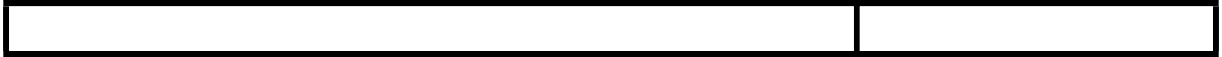 2 - DO PRAZO DE FORNECIMENTO:2.1 - O prazo de fornecimento do(s) produto(s) será de 30 (trinta) corridos e começará a fluir a partir do 1º (primeiro) dia útil seguinte ao do recebimento do ofício de Autorização de Fornecimento, a ser emitido pelas Secretarias requisitantes da Prefeitura Municipal de Bocaina de Minas – MG. 3 - DO PRAZO DE GARANTIA:3.1	- O prazo de garantia contra eventuais defeitos de fabricação será de, no mínimo, 30 (trinta) dias, cuja vigência terá início na data em que ocorrer o recebimento definitivo do objeto, na forma do art. 73, §1º, da Lei nº 8.666/93.4 - DO PRAZO DE VALIDADE DA PROPOSTA:- O prazo de validade desta proposta comercial é de 60 (sessenta) dias, contados da data de sua entrega a pregoeiro, observado o disposto no caput e parágrafo único do art. 110 da Lei Federal n° 8.666/93.ANEXO IITERMO DE REFERÊNCIA PROCESSO LICITATÓRIO N° 078/2021PREGÃO PRESENCIAL PARA REGISTRO DE PREÇOS N° 038/20211 - OBJETO:Registro de Preços, pelo prazo de 12 meses, para eventual e futura contratação de microempresa, EPP ou equiparadas para aquisição de Conjunto de Uniformes para os alunos da rede municipal de ensino de Bocaina de Minas.2– JUSTIFICATIVAS2.1. Justificativa da Contratação2.1.1. O uso de uniforme na escola pública é elemento de integração e de promoção de inclusão e da igualdade social coloca as crianças em nível igualitário, acabando com as desigualdades causadas pelas diferenças sociais. 2.2.2. O uniforme constitui uma forma de identificação dos alunos, estimulando a um ambiente escolar harmonioso e estável, garante status e segurança dentro e fora do ambiente escolar, favorecendo um sentimento de pertencimento ao grupo social, fundamental para o desenvolvimento psicossocial.2.2 - Justificativa da natureza comum do objeto.2.2.1- Considerando as características dos produtos a serem adquiridos, o objeto desta aquisição pode ser caracterizado como bem comum, possuindo, desse modo, padrões de desempenho e características gerais e específicas, usualmente e amplamente encontrados no mercado correlato, nos termos do parágrafo único, do art. 1°, da Lei 10.520, de 2002.  2.3 - Justificativa da utilização do SRP: 2.3.1 - A opção de utilizar Sistema de Registro de Preços (SRP) justifica-se pela impossibilidade de prever o real quantitativo a ser demandado pelo Município, bem como pela necessidade de contratações frequentes e conveniência de contratações parceladas, solicitadas de acordo com a demanda da Secretarias Municipal de Educação.ESPECIFICAÇÕES/QUANTIDADES/VALORES3.1	- O preço total estimado pela administração para aquisição do objeto do edital é de R$ 92.390,00 (Noventa e dois mil e trezentos e noventa reais) conforme os valores constantes no quadro acima.3.2	- Deverão ser ofertados valores em conformidade com a tabela acima, sendo que a PREFEITURA MUNICIPAL DE BOCAINA DE MINAS declarará vencedora da licitação aquela proponente que tiver cotado para o objeto o MENOR PREÇO POR ITEM.3.3	- O prazo de garantia contra eventuais defeitos de fabricação será de, no mínimo, 30 (trinta) dias, cuja vigência terá início na data em que ocorrer o recebimento definitivo do objeto, na forma do art. 73, §1º, da Lei nº 8.666/93.4 -  PRAZO DE FORNECIMENTO4.1	- O prazo de fornecimento do(s) produto(s) será de 30 (trinta) dias corridos e começará a fluir a partir do 1º (primeiro) dia útil seguinte ao do recebimento do ofício de Autorização de Fornecimento, a ser emitido pelo setor de Compras da PREFEITURA MUNICIPAL DE BOCAINA DE MINAS - MG.5 -  LOCAL DE ENTREGA5.1	- A entrega será feita na Secretaria Municipal de Educação e Cultura, cabendo ao responsável pelo setor conferi-lo e lavrar Termo de Recebimento Provisório, para efeito de posterior verificação da conformidade do mesmo com as exigências do edital.5.2	- Além da entrega no local designado pela Prefeitura Municipal de Bocaina de Minas, conforme subitem 5.1,  deverá  a  licitante  vencedora também  descarregar  e  armazenar  os  materiais  em  local  indicado  pelo Secretário que requisitou os materiais.6 - OBRIGAÇÕES E RESPONSABILIDADES6.1 - DA CONTRATADA6.2	- Assinar a ata de registro de preços e manter, durante toda a vigência da mesma, compatibilidade com as obrigações por ela assumidas e todas as condições de habilitação e qualificação exigidas no edital.6.2.1	- Fornecer os produtos no local de entrega previsto neste termo.6.2.2	- Cumprir todas as demais obrigações impostas pelo edital e seus anexos.6.2.3	- Promover por sua conta, através de seguros, a cobertura dos riscos a que se julgar exposta, em vista das responsabilidades que lhe cabem na entrega do objeto do edital.6.2.4	- Aceitar os acréscimos ou supressões do objeto do edital nos limites fixados no art. 65, §§ 1º e 2º, da Lei Federal nº 8.666/93.6.2.5	- Credenciar junto a PREFEITURA MUNICIPAL DE BOCAINA DE MINAS – MG funcionário que atenderá as requisições dos produtos objeto do edital.7 - FISCALIZAÇÃO E GERENCIAMENTO DA CONTRATAÇÃO7.1 - O gerenciamento e a fiscalização da contratação decorrente do edital caberá à Secretaria Municipal de Educação e Cultura, que determinará o que for necessário para regularização de faltas ou defeitos, nos termos do art. 67 da Lei Federal n° 8.666/93 e, na sua falta ou impedimento, ao seu substituto.7.2 - Ficam reservados à fiscalização o direito e a autoridade para resolver todo e qualquer caso singular, omisso ou duvidoso não previsto neste processo e tudo o mais que se relacione com o objeto licitado, desde que não acarrete ônus para o MUNICÍPIO ou modificação da contratação.7.3 - As decisões que ultrapassarem a competência do fiscal do MUNICÍPIO deverão  ser  solicitadas  formalmente  pela  CONTRATADA  à  autoridade  administrativa imediatamente superior ao fiscal, através dele, em tempo hábil para a adoção de medidas convenientes.7.4 - A CONTRATADA deverá aceitar, antecipadamente, todos os métodos de inspeção, verificação e controle a serem adotados pela fiscalização, obrigando-se a fornecer todos os dados, elementos, explicações, esclarecimentos, soluções e comunicações necessários ao desenvolvimento de sua atividade.7.5 - A existência e a atuação da fiscalização em nada restringem a responsabilidade única, integral e exclusiva da CONTRATADA, no que concerne ao objeto da contratação, às implicações próximas e remotas perante o MUNICÍPIO ou perante terceiros, do mesmo modo que a ocorrência de irregularidades decorrentes da execução contratual não implicará corresponsabilidade MUNICÍPIO ou de seus prepostos, devendo, ainda, a CONTRATADA, sem prejuízo das penalidades previstas, proceder ao ressarcimento imediato ao MUNICÍPIO dos prejuízos apurados e imputados a falhas em suas atividades.ANEXO A DO TERMO DE REFERÊNCIADAS ESPECIFICAÇÕES DOS UNIFORMES1 - CAMISETA MANGA CURTA.Camiseta de manga curta em malha, tecido antipilling, 100% poliéster, gramatura 174g/m2 + 5%, na cor supremo branco. Mangas na cor branca com ribana e gola redonda na cor verde. Logo do município estampado na frente medindo 10x10cm. Nome da escola e do Município estampado nas costas no tamanho 20x30.  Acima do logo do município deverá ser estampada uma barra até o ombro na cor verde bandeira e uma barra na cor vermelho. As estampas devem ser prensadas em sublimação.2. CAMISETA MANGA LONGACamiseta de manga longa em malha, tecido antipilling, 100% poliéster, gramatura 174g/m2 + 5%, na cor suprema branco. Mangas na cor branca com ribana no punho e gola redonda na cor verde. Logo do município estampado na frente medindo 10x10cm. Nome da escola e do Município estampado nas costas no tamanho 20x30.  Acima do logo do município deverá ser estampada uma barra até o ombro na cor verde bandeira e uma barra na cor vermelho. As estampas devem ser prensadas em sublimação.3. JAQUETAJaqueta de frio, em helanca escolar 100% poliéster gramatura 260g/m2.  Cor verde bandeira. Manga longa com punho e gola na cor verde bandeira. Composição do punho e da gola 97%PES 3%PUE, Gramatura de 270g/m2.  Nome da escola e do Município estampado nas costas no tamanho 20x30. Logo do município estampado na frente medindo 10x10cm. As estampas devem ser prensadas em sublimação.4. CALÇA.Calça para sala de aula, em helanca escolar 100% poliéster gramatura 260g/m2 na cor verde bandeira. A cintura deverá possuir elástico, com largura de 40mm embutido e rebatido em máquina de ponto correnteANEXO IIIMINUTA DA ATA DE REGISTRO DE PREÇOSO MUNICÍPIO DE BOCAINA DE MINAS, pessoa jurídica de direito público interno, com sede na Rua Capitão João Mariano Dias, n° 86,  Bairro Centro, CNPJ n.º 18.194.076/0001-60, neste ato representado pelo Exmo. Sr. Prefeito Municipal Luzimar de Moura Benfica, brasileiro, solteiro, residente e domiciliado à Av. Álvaro Benfica, n° 211, nesta cidade de Bocaina de Minas, portador de C.I. nº 05.516.237-4, IFP-RJ, e inscrito no C.P.F./M.,F. sob o nº 425.448.666-91, doravante denominado MUNICÍPIO, e 	a	empresa 	__________,	estabelecida	na  _____________________,	n° ____, CNPJ	n° ________________________,     neste     ato     representada     pelo     Sr(a) ____________________, portador da carteira de identidade RG n° ______________________, inscrito no CPF sob o n° _________________________, doravante denominada PROMITENTEFORNECEDORA, EMBASAMENTO: nos termos do art. 15 da Lei Federal n° 8.666/93, com as alterações nela inseridas pela Lei Federal n° 8.883/94, Lei Federal n° 10.520/2002, decreto Municipal n° 070/2013 e demais normas legais aplicáveis e considerando o resultado do PROCESSO LICITATÓRIO 078/2021    modalidade    PREGÃO    PRESENCIAL    N° 038/2021, para REGISTRO DE PREÇOS, conforme consta do processo administrativo próprio, firmam à presente Ata de Registro de Preços, obedecidas às disposições da Lei n° 8.666/93, suas alterações posteriores e as condições seguintes:CLÁUSULA I - DO OBJETO E DO VALOR1.1	– Através da presente ata ficam registrados os seguintes preços, para futuras aquisições pela Prefeitura Municipal de Bocaina de Minas:Xxxxxxxxxxxxxxxxxxxxxxxxxxxx1.2	– O MUNICÍPIO não se obriga a adquirir os materiais dos licitantes vencedores, nem nas quantidades indicadas no TERMO DE REFERÊNCIA – ANEXO II, podendo até realizar licitação específica para aquisição de um ou de mais itens, hipótese em que, em igualdade de condições, o beneficiário do registro terá preferência, respeitada a legislação relativa às licitações.CLÁUSULA II – DA VALIDADE DO REGISTRO DE PREÇOS2.1 – O prazo de vigência do registro de preços será 12 meses, contados da data da assinatura da ATA DE REGISTRO DE PREÇOS - ANEXO III do edital.2.2 – Em cada aquisição decorrentes desta Ata, serão observados, quanto ao preço, às cláusulas e condições constantes do Edital do Pregão Presencial para Registro de Preços n° 038/2021, que a precedeu e integra o presente instrumento de compromisso, independente de transcrição, por ser de pleno conhecimento das partes.CLÁUSULA III - DAS CONDIÇÕES E FORMAS DE PAGAMENTO3.1	- A licitante contratada deverá apresentar a documentação para a cobrança respectiva à Secretaria Requisitante, até o 5º (quinto) dia útil posterior à data final do período de adimplemento da obrigação.3.2	- Os documentos fiscais de cobrança deverão ser emitidos contra a Prefeitura Municipal de Bocaina de Minas, portadora do CNPJ n.º 18.194.076/0001-60, situada na Rua Capitão João Mariano Dias, n° 86, centro.3.3.1 - O pagamento será efetuado pela PREFEITURA MUNICIPAL DE BOCAINA DE MINAS, no 30º (trigésimo) dia corrido, a contar da data final do período de adimplemento da obrigação, cumpridas as formalidades legais e contratuais previstas.3.3	– Além da nota fiscal e/ou fatura do(s) produto(s) entregue(s), a(s) empresa(s) deverá (ão) apresentar e manter atualizados (durante a validade do registro) os seguintes documentos:3.3.1	– prova de regularidade com a Previdência Social (CND – Certidão Negativa de Débito, expedida pelo INSS – Instituto Nacional de Seguro Social) dentro de seu período de validade;3.3.2	– prova de regularidade com o FGTS (CRF – Certificado de Regularidade de Situação, expedido pela Caixa Econômica Federal) dentro de seu período de validade;3.3 – Nenhum pagamento será efetuado a Detentora da Ata enquanto pendente de liquidação de quaisquer obrigações financeiras que lhe foram impostas, em virtude de penalidades ou inadimplência, sem que isso gere direito ao pleito de reajustamento de preços ou correção monetária.CLÁUSULA IV – DA ENTREGA E DO PRAZO4.1 - O prazo de entrega é o estabelecido no edital do procedimento em epígrafe, que passa a fazer parte deste instrumento contratual.CLÁUSULA V – DAS OBRIGAÇÕES5.1	– Do Município5.1.1	– Prestar a toda e qualquer informação a licitante vencedora, por esta solicitada, necessária à perfeita execução do Contrato;5.1.2	– Efetuar o pagamento à contratada no prazo avençado, após a entrega da Nota Fiscal;5.2	– Da Promitente Fornecedora5.2.1	– Fornecer o objeto desta licitação nas especificações contidas neste edital;5.2.2	- Serão de inteira responsabilidade da empresa, os encargos trabalhistas, previdenciários, fiscais, comerciais ou quaisquer outros decorrentes da execução deste contrato, isentando o Município de qualquer responsabilidade no tocante a vínculo empregatício ou obrigações previdenciárias, no caso de reclamações trabalhistas, ações de responsabilidade civil e penal, decorrentes dos serviços e de qualquer tipo de demanda.5.2.3	– A empresa assume o compromisso formal de executar todas as tarefas, objeto da presente ata, com perfeição e acuidade.5.2. - Deverão ser prestados pela empresa, todos os esclarecimentos que forem solicitados pelo Município, e cujas reclamações se obriga a atender prontamente.5.2.5 – Manter, durante a execução do contrato, as mesmas condições de habilitação.CLÁUSULA VI - DOS RECURSOS ORÇAMENTÁRIOS:6.1 – Os recursos orçamentários para cobrir as futuras despesas decorrentes desta Ata de Registro de Preços, serão alocados quando da emissão das AF Autorização de Fornecimento.CLAUSULA VII - DA MODALIDADE DE LICITAÇÃO:7.1 – Á presente Ata de Registro de Preços reger-se-á conforme o Edital da licitação modalidade Pregão Presencial para Registro de Preços N° 038/2021.CLÁUSULA VIII – DAS DISPOSIÇÕES FINAIS8.1	– Integram esta Ata, o edital do Pregão Presencial para Registro de Preços n° 038/2021 e a proposta da empresa _________________________.8.2	– Os casos omissos serão resolvidos de acordo com a Lei Federal n° 8.666/93, alterada pela Lei Federal n° 8.883/94, no que não colidir com a primeira e nas demais normas aplicáveis. Subsidiariamente, aplicar-se-ão os princípios gerais de direito.CLÁUSULA IX – DO FORO9.1 – As partes elegem o foro da Comarca de Aiuruoca - MG, como único competente para dirimir quaisquer ações oriundas desta Ata.E, por haverem assim pactuado, assinam, este  instrumento  na presença de duas testemunhas abaixo.BOCAINA DE MINAS,  ____  de ___________ de 2021_____________________________           _______________________________    Luzimar de Moura Benfica          Prefeito Municipal		              Empresa Detentora da AtaTestemunhas:______________________________                 _____________________________	Nome:	                                                      Nome:CPF:                                                         CPF:ANEXO IVMODELO DE DECLARAÇÃO RELATIVA À TRABALHO DE MENORESRef.: PREGÃO Nº 038/2021__________________________,  inscrito no CNPJ nº _____________, por intermédio de seu representante legal o(a) Sr(a)	___________________, portador(a) da Carteira de Identidade n° _______________ e do CPF nº ____________DECLARA, para fins do disposto no inciso V do art. 27 da Lei nº 8.666, de 21 de junho de 1993, acrescido pela Lei nº 9.854, de 27 de outubro de 1999, que não emprega menor de dezoito anos em trabalho noturno, perigoso ou insalubre e não emprega menor de dezesseis anos.Ressalva:  emprega  menor,  a  partir  de  quatorze  anos,  na  condição  de aprendiz ( )......................................................................................(data)......................................................................................(representante legal) (Observação: em caso afirmativo, assinalar a ressalva acima)A Declaração em epígrafe deverá ser apresentada em papel timbrado da licitante e estar assinada pelo representante legal da empresa.ANEXO VMODELO DE DECLARAÇÃO DE ATENDIMENTO AOS REQUISITOS DE HABILITAÇÃORef.: PREGÃO Nº 038/2021(razão social da empresa), ____________________________, com sede na (endereço)	__________________, inscrita no CNPJ n° ________________, vem, por intermédio de seu representante legal o(a) Sr(a) _____________,portador(a) da Carteira de Identidade nº	 _______________ e do CPF nº ___________- __, em atenção ao disposto no art. 4º, VII, da Lei Federal nº 10.520/02, declarar que cumpre plenamente os requisitos exigidos para a habilitação na licitação modalidade Pregão nº 038/2021.Declara, ademais, que não está impedida de participar de licitações e de contratar com a Administração Pública em razão de penalidades, nem de fatos impeditivos de sua habilitação.Ressalva: desejo usufruir da prerrogativa do art. 43 da Lei Complementar nº 123/06 ( )......................................................................................(data)......................................................................................(representante legal)Observação:A Declaração em epígrafe deverá ser apresentada em papel timbrado da licitante e estar assinada pelo representante legal da empresa.ANEXO VIMODELO DE DECLARAÇÃO DE ME OU EPPRef.: PREGÃO Nº 038/2021(razão  social  da  empresa)	__________________________,  com sede na (endereço)_________________,	inscrita	no	CNPJ	nº ______________,  vem,  por  intermédio	de  seu  representante  legal  o(a)  Sr(a) ____________________, portador(a) da Carteira de Identidade nº _________________e do CPF nº _____________________DECLARAR,	sob as	penas	da	Lei,	que	é (MICROEMPRESA  ou  EMPRESA  DE  PEQUENO  PORTE e equiparadas ), que cumpre os requisitos legais para efeito de qualificação como ME-EPP e que não se enquadra em nenhuma das hipóteses elencadas no § 4º do art. 3º da Lei Complementar nº 123, estando apta a usufruir dos direitos de que tratam os artigos 42 a 45 da mencionada Lei, não havendo fato superveniente impeditivo da participação no presente certame.......................................................................................(data)......................................................................................(representante legal)ANEXO VIIMODELO DE PROCURAÇÃO PROCURAÇÃOOUTORGANTE(Razão Social)_______________, CNPJ ________________, com sede à (logradouro), n.º _____-, bairro	,  na  cidade  de ______________,  Estado  de    _______por  seu _________________representante legal infra assinado Sr _____________________, (nacionalidade) , (profissão), identidade n.°____________________, expedida por ________________, CPF  __________________residentes	à	(logradouro),	n.º _______,	bairro ______________, na cidade  de   ___________, Estado de__________________. OUTORGADOSr ________________, (nacionalidade), (profissão), identidade n.º____________, expedida por	, CPF	residentes à (logradouro), n.º_____, bairro _____________,  na cidade de________, Estado de _________________PODERESPara representá-lo na Licitação n° 078/2021 promovida pelo Município de Bocaina de Minas, podendo o dito procurador, participar de todos os atos do certame, assinar atas, recibos e outros documentos, acordar, discordar, desistir, renunciar, transigir, impugnar, reconvir, recorrer, representar e funcionar junto à Comissão de Licitação no que for necessário.Local e dataPROPONENTEPROPONENTEPROPONENTEPROPONENTEPROPONENTEPROPONENTEPROPONENTERazãoSocial/Nome:RazãoSocial/Nome:RazãoSocial/Nome:RazãoSocial/Nome:RazãoSocial/Nome:RazãoSocial/Nome:RazãoSocial/Nome:Logradouro:Logradouro:Logradouro:Logradouro:NºBairro:Bairro:Cidade:UF:CEP:CEP:CEP:CEP:Tel:CNPJ/CPF:CNPJ/CPF:CNPJ/CPF:Inscrição Estadual/RG:Inscrição Estadual/RG:Inscrição Estadual/RG:Inscrição Estadual/RG:ItemQnt.Und.EspecificaçãoMarcaValor  Unit. (R$)Total (R$)1100CjConjunto de Uniforme Escolar Adulto (tamanho P ao GG), composto por 01 jaqueta, 01 calça, 01 camiseta e 01 camisa de manga longa, para os alunos do Ensino Fundamental do município, conforme especificações constantes no Termo de Referência.2170CjConjunto de Uniforme Escolar Infantil (tamanho 4 a 8), composto por 01 jaqueta, 01 calça, 01 camiseta e 01 camisa de manga longa, para os alunos do Educação Infantil do município, conforme especificações constantes no Termo de Referência.3230CjConjunto de Uniforme Escolar Juvenil (tamanho 10 a 16), composto por 01 jaqueta, 01 calça, 01 camiseta e 01 camisa de manga longa, para os alunos do Ensino Fundamental do município, conforme especificações constantes no Termo de Referência.DECLARAÇÃOCARIMBO DO CNPJ/CPFDeclaro ter tomado conhecimento do instrumento convocatório relativo à licitação em referência, estar ciente dos critérios de julgamento do certame e do pagamento estabelecidos para remunerar a execução do objeto licitado.Assinatura:Nome:      Identidade:      CPF:      Obs: Somente pessoa jurídica ItemQnt.UMEspecificaçãoMédia Unit. (R$)Total (R$)1100CjConjunto de Uniforme Escolar Adulto (tamanho P ao GG), composto por 01 jaqueta, 01 calça, 01 camiseta e 01 camisa de manga longa, para os alunos do Ensino Fundamental do município, conforme especificações constantes no Anexo A deste Termo de Referência.196,0019.600,002170CjConjunto de Uniforme Escolar Infantil (tamanho 4 a 8), composto por 01 jaqueta, 01 calça, 01 camiseta e 01 camisa de manga longa, para os alunos do Educação Infantil do município, conforme especificações constantes no Anexo A deste Termo de Referência.178,3330.316,663230CjConjunto de Uniforme Escolar Juvenil (tamanho 10 a 16), composto por 01 jaqueta, 01 calça, 01 camiseta e 01 camisa de manga longa, para os alunos do Ensino Fundamental do município, conforme especificações constantes no Anexo A deste Termo de Referência.184,6642.473,34Total R$ 92.390,00Total R$ 92.390,00Total R$ 92.390,00Total R$ 92.390,00Total R$ 92.390,00Total R$ 92.390,00TAMANHOS46810121416PMGGGComprimento do corpo4850535862646974767879Largura do corpo3941424446485053576064Comprimento da manga1515,516,517,5181921,523242525,5Abertura da Cava16,517,518,519,521,522,52324252626,5Abertura da Manga11131414,515161718192021Comprimento do antebraço10111111,512131617171717,5Comprimento do Ombro89,51010,5111212141617,519TAMANHOS46810121416PMGGGComprimento do corpo4850535862646974767879Largura do corpo3941424446485053576064Comprimento da manga4043475053576363656769Abertura da Cava16,517,518,519,521,522,52324252626,5Abertura da Manga11131414,515161718192021Comprimento do antebraço10111111,512131617171717,5Comprimento do Ombro89,51010,5111212141617,519TAMANHOS46810121416PMGGGComprimento do corpo4548535961647073767882Largura do busto3537,540,54547505457606366Largura da cintura3537,540,54547505457606366Comprimento do ombro7,58,08,5121313,51415161718Comprimento da manga 4043475053576363656769Largura da manga17,518,519,520,521222325262728TAMANHOS46810121416PMGGGComprimento da perna60684783879296100101103108Comprimento entre pernas4450556468717680818283Largura da cintura2022232425272829303234Largura quadril2627282931323335404447Medida coxa1718181920212223242628Largura barra10,510,510,51111111111121212